Year 3 Maths
Steppingstone activity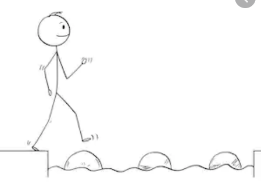 Lesson 5
LO: To order events in time – am and pm
Success Criteria:ModelPut your knowledge of time into practise today: Create a diary using pictures to show your day from waking up to going to bed.  Label these events using the 12-hour clock and saying am or pm.  E.g.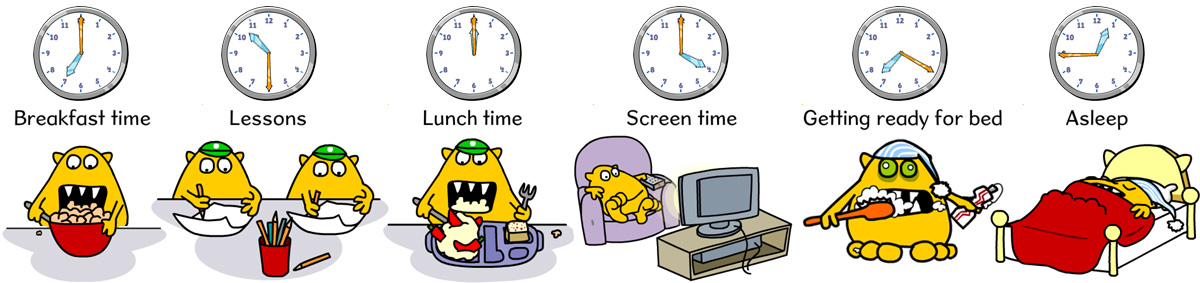 Year 3 Maths   Lesson 5
LO: To tell the time using 24 hour clockSuccess Criteria: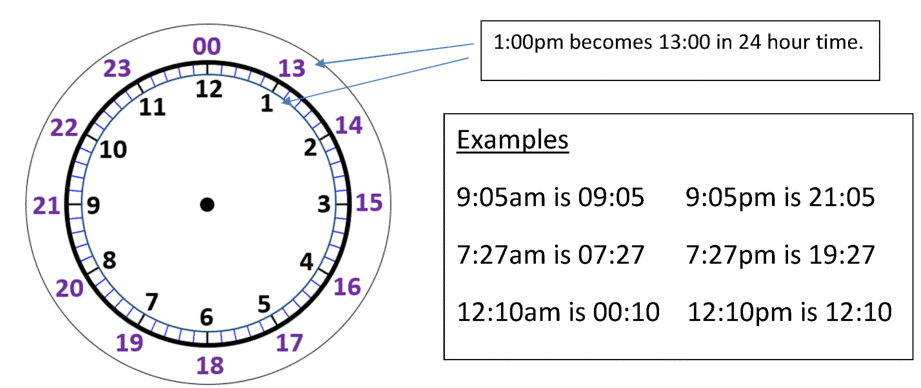 Model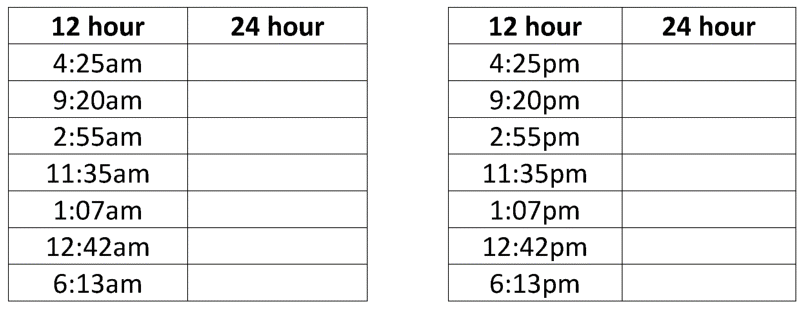 Year 3 Maths
Main activity
Create a diary using pictures to show your day from waking up to going to bed.  Label these events using the 24 hour clock .Draw clock to show the times too.E.g.Think of at least 6 things you do each day (or what you did yesterday)Draw a picture of each of them in the order you did themWrite the time you did them underneath, using am for morning and pm for afternoon/eveningExtension: Draw a clock to show the time too.7.00am10.30am12.00pm (noon)4.00pm7.20 pm12.45amThink of at least 6 things you do each day (or what you did yesterday)Draw a picture of each of them in the order you did themWrite the time you did them underneath, using 24 hour clockExtension: Draw a clock to show the time too07.0010.3012.0016.0019.2000.45